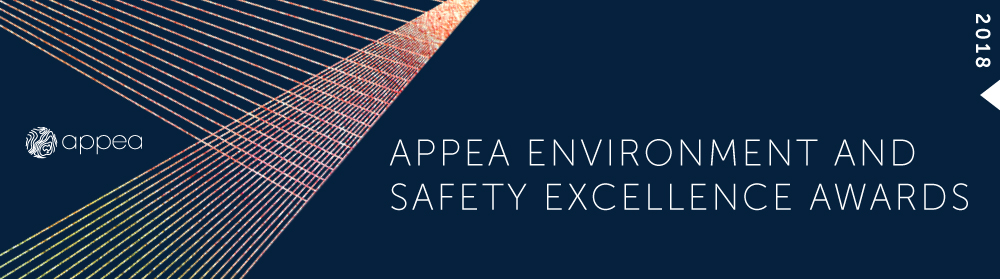 APPEA Environment Project Excellence Awards Submission Template*Please limit your submission to half a page for each criteria response. SUBMISSION DETAILSSUBMISSION DETAILSOrganisation NameSubmission TitleCONTACT DETAILSCONTACT DETAILSPerson lodging this submissionJob TitleContact NumberEmailDECLARATIONI hereby declare the information enclosed herein and all attachments to be true and complete to the best of my knowledge. I understand that any information provided in relation to this Award will be used by APPEA and the Assessment Panel for the award judging process.I authorise the use and public release of all information contained within this submission by APPEA for promotional purposes. I declare the organisation I am lodging the submission on behalf of does not have any current or ongoing major incident cases open at the time of lodgement. I understand I must notify APPEA of any major incidents occurring during the awards process as this may negate the validity of my submission.Name:Signature:Date:1 OUTCOMESSummary of significant achievements.Anticipated project outcomes and how these were maximised.Contribution to improved environmental outcomes and understanding of the environment.Insights or lessons learned and shared.Add your company information and examples here:2 CULTURE AND LEADERSHIPCompany culture and influence on project design.Add your company information and examples here3 RISK MONITORING, EVALUATION AND MANAGEMENTHow were existing and emerging risks identified, monitored, assessed and managed (provide examples)?Add your company information and examples here4 COLLABORATION AND ENGAGEMENTHow did stakeholders contribute to improving project outcomes?Describe ongoing commitments and engagement with the community and stakeholders and how these will be maintained.  Add your company information and examples here5 OTHER USEFUL SUPPORTING INFORMATIONWhere relevant provide any additional supporting information, graphics, or evidence to support the claims above.Add your additional information here